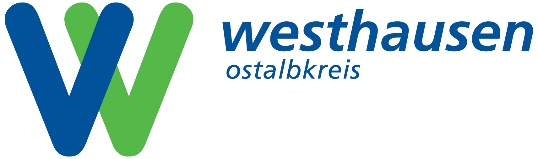 Antrag auf Erteilung 									   einer Absonderungsbescheinigung nach § 7 Abs. 1 CoronaVO Absonderung Angaben zur antragstellenden Person Angaben zur Absonderung Immunisiert nach § 4 Abs. 1 CoronaVOAngaben zu den Haushaltsangehörigen/ Kontaktpersonen (bei positiv getesteten) ____________________________________________________________________            Ort, Datum und Unterschrift der antragstellenden Person Hinweis: Die Testergebnisse der Freitestung sind einzureichen!Anpassung der CoronaVO AbsonderungDie neue CoronaVO Absonderung tritt zum 12. Januar 2022 in Kraft und beinhaltet folgende Regelungsinhalte: Ende der Isolation von positiv getesteten Personen: ohne Freitestung 10 Tageab Tag 7 nach Freitestung mittels Schnelltest (in der Begründung wird ausgeführt, dass auch PCR-Tests möglich sind)Für Beschäftigte in Krankenhäusern und Pflegeeinrichtungen etc.: Wiederbetreten der Arbeitsstätte erst ab Tag 7 mit negativem PCR-Test sowie 48 Stunden SymptomfreiheitEnde der Quarantäne von engen Kontaktpersonen/ Haushaltsangehörigen:ohne Freitestung 10 Tageab Tag 7 Freitestung mittels Schnelltest (in der Begründung wird ausgeführt, dass auch PCR-Tests möglich sind)Für Kinder und Jugendlichen in Kitas und Schulen gilt: Freitestung bereits ab Tag 5 möglichDie Absonderungspflicht entfällt für sog. quarantänebefreite Personen, d.h. für asymptomatische Personen, die nicht länger als drei Monate vollständig geimpft oder genesen sind oder bereits geboostert sind.Name, Vorname:Geburtsdatum/ und -ort:Adresse:Telefon:E-Mail:Beginn der Absonderung:Ende der Absonderung:Absonderung aufgrund: eines positiven Testergebnisses enge Kontaktperson haushaltsangehörige Person Freitestung nach § 3 Abs. 4 CoronaVO Absonderung  Janegatives Ergebnis erhalten am: vollständig geimpft geboostert  genesen  nicht-immunisiert Name:Kontaktdaten: 